NOTA DINASBersama ini dengan hormat kami laporkan pada hari Minggu tanggal      31 Juli 2022 pukul 08.00 s.d 15.00 WIB di Dusun Watu Ombo RT 07/03 Desa Gaum Kabupaten Karanganyar telah dilaksanakan Kegiatan  Tes Jago Calon Warga baru Persaudaraan Setia Hati Teratai (PSHT) Parluh 16 Cabang Karanganyar.Hadir dalam kegiatan tersebut antara lain :Choirul Rus Suparjo (Pengurus Pusat PSHT / Humas)Juwito (Dewan Pertimbangan PSHT Cabang Karanganyar)Sugiyanto alias Neon (Ketua PSHT Cabang Karanganyar)Hermawan Purnomo Adhi N., S.Pd (Sekertaris PSHT Cabang Karanganyar)Dwi Sumarmi (Bendahara PSHT Cabang Karanganyar)Tulus Wahyudi (Ketua Bidang Pelatihan PSHT Cabang Karanganyar)Sri Hartanto (Ketua Ranting Tasikmadu)Ngadio (Ketua Ranting Karanganyar)Tri Mulato (Ketua Ranting Kebakkramat)Sugeng (Ketua Ranting Gondangrejo)Arif (Ketua Ranting Mojogedang)Mariono (Ketua Ranting Jenawi)Budi Kahono (Ketua Ranting Tawangmangu)Karno  (Ketua Rayon Jaten)Suyatno (Ketua Ranting Kerjo)Triyono (Ketua Ranting Matesih)Peserta tes Jago PSHT P-16 sebanyak 111 Orang dari  Ranting Karanganyar, Tasikmadu, Jaten, Kebakramat, Gondangrejo, Mojogedang, Kerjo, Matesih, Jenawi dan Tawangmangu. Kegiatan Tes Jago dibagi menjadi 3 (tiga) Gelombang sebagai berikut :Gelombang I, Pukul 07.00 - 08.00 WIB : Jumlah peserta : 17 orang ( Laki-laki : 12 dan Perempuan : 5 )Ranting KebakkramatRanting JatenRanting TasikmaduRanting KaranganyarGelombang II, Pukul 08.00 - 10.00 WIB : Jumlah peserta : 37 orang ( Laki-laki : 29 dan Perempuan : 8 )Ranting GondangrejoRanting Mojogedang Gelombang III, Pukul 10.00 - 12.00 WIB : Jumlah peserta : 57 orang ( Laki-laki : 41 dan Perempuan : 16 )Ranting KerjoRanting MatesihRanting JenawiRanting Tawangmangu Selama kegiatan berjalan dengan aman, tertib dan lancar.Demikian untuk menjadikan periksa.LAPORAN KEGIATAN TES JAGO CALON WARGA BARU PERSAUDARAAN SETIA HATI TERATAI (PSHT) PARLUH 16 CABANG KARANGANYARTANGGAL 31 JULI 2022 DI DESA GAUM TASIKMADU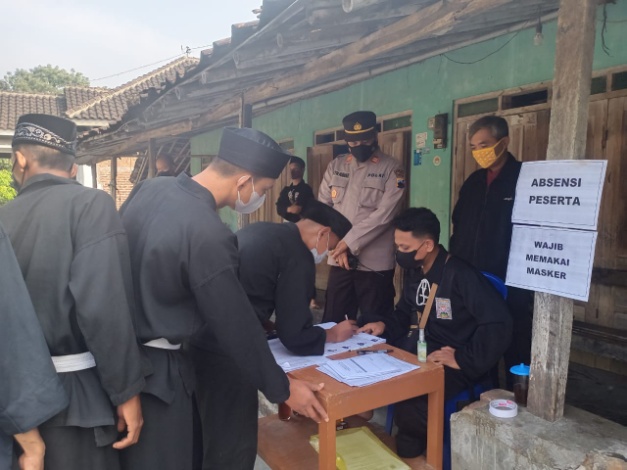 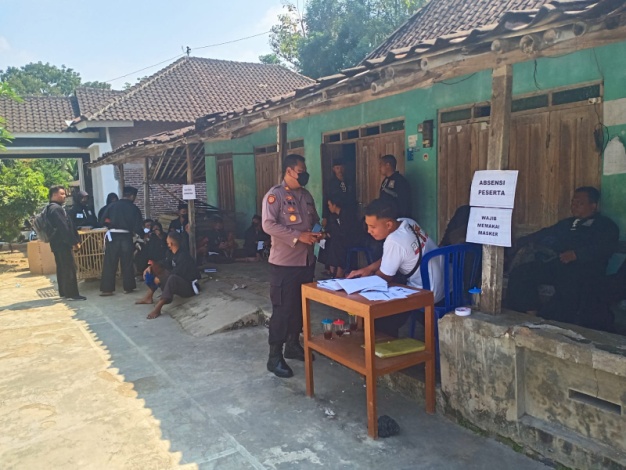 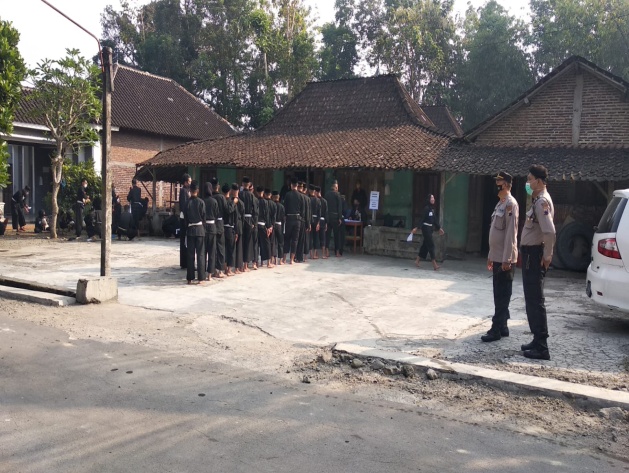 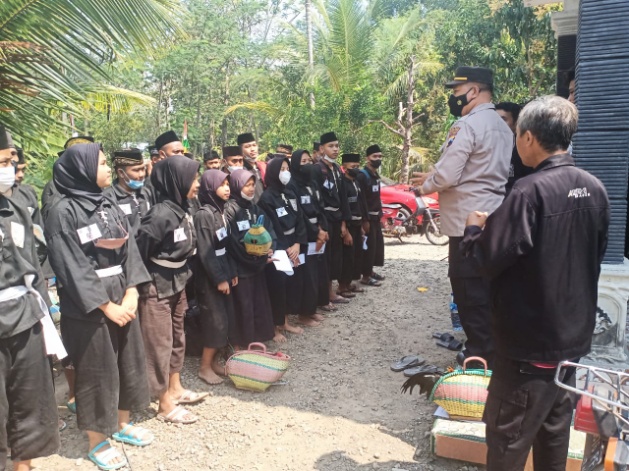 Dok. Bakesbangpol Kab.Karanganyar Tahun 2022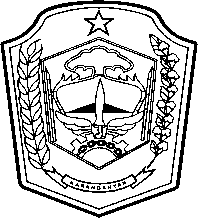 PEMERINTAH KABUPATEN KARANGANYARBADAN KESATUAN BANGSA DAN POLITIKAlamat : Jln. Demak Komplek Perkantoran Cangakan Telp. (0271) 495038 Fax. (0271) 494835Website : ...........   E-mail : kesbangpol@karanganyarkab.go.id Kode Pos 57712Kepada  Yth:Bupati KaranganyarLewat:Sekretaris Daerah Kabupaten Karanganyar.Asisten Pemerintahan dan Kesra Sekda Kabupaten Karanganyar.Dari:Kepala Badan Kesatuan Bangsa dan Politik Kabupaten KaranganyarNomor:306.1 /  1.196   .23 / VIII / 2022Sifat:BiasaLampiran :1 (satu) lembarPerihal :Laporan Kegiatan Tes Jago Calon Warga baru Persaudaraan Setia Hati Teratai (PSHT) Parluh 16 Cabang KaranganyarTanggal :1 Agustus 2022KEPALA BADAN KESATUAN BANGSA DAN POLITIKKABUPATEN KARANGANYAR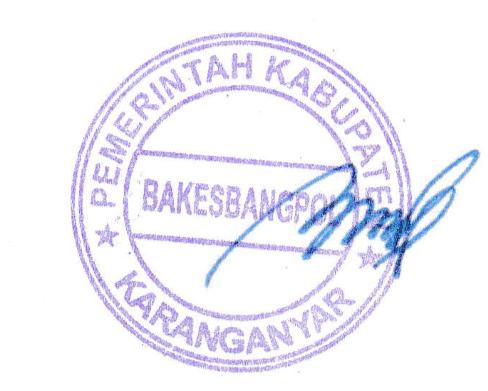 BAMBANG SUTARMANTO, S.Sos., M.M.Pembina Tk. INIP. 19650329 198703 1 007